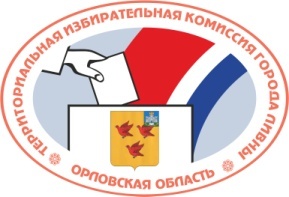 ОРЛОВСКАЯ ОБЛАСТЬТЕРРИТОРИАЛЬНАЯ ИЗБИРАТЕЛЬНАЯ КОМИССИЯГОРОДА ЛИВНЫРЕШЕНИЕ28 декабря 2016 г.								№2/8-6г. ЛивныОб утверждении состава комиссии по уничтожению документов и машиночитаемых носителей, содержащих персональные данные и иную конфиденциальную информацию при использовании территориального фрагмента ГАС РФ «Выборы» на территории города ЛивныРуководствуясь Положением об обеспечении безопасности информации в Государственной автоматизированной системе Российской Федерации «Выборы», утвержденным постановлением Центральной избирательной комиссии Российской Федерации от 23 июля 2003 года №19/137-4 и Инструкцией по организации доступа к персональным данным и иной конфиденциальной информации, обрабатываемой в комплексах средств автоматизации Государственной автоматизированной системы Российской Федерации «Выборы», утвержденной постановлением Центральной избирательной комиссии Российской Федерации от 3 ноября 2003 года №49/463-4, территориальная избирательная комиссия города Ливны РЕШИЛА:	1. Утвердить состав комиссии по уничтожению документов и машиночитаемых носителей, содержащих персональные данные и иную конфиденциальную информацию, обрабатываемых в комплексах средств автоматизации  территориальной избирательной комиссии города Ливны Государственной автоматизированной системы Российской Федерации «Выборы» (далее - КСА ТИК ГАС «Выборы») в составе двух человек:	председатель комиссии: Курганов Юрий Николаевич – заместитель председателя территориальной избирательной комиссии города Ливны;	член комиссии: Мартынова Юлия Владимировна – главный специалист информационного центра Избирательной комиссии Орловской области, исполняющий обязанности системного администратора КСА ТИК ГАС «Выборы».	2. Направить настоящее решение в Избирательную комиссию Орловской области.3. Контроль за исполнением настоящего решения возложить на председателя территориальной избирательной комиссии города Ливны Горюшкину Н.Н.Председатель ТИК							Н.Н. ГорюшкинаСекретарь ТИК								Л.И. Кофанова